Жиынтық бағалауға арналғанәдістемелік ұсыныстар«Қазақ тілі мен әдебиеті»(екінші тіл – Т2)6-сыныпӘдістемелік ұсыныстар мұғалімге 6-сынып оқушыларына «Қазақ тілі (екінші тіл)» пәні бойынша жиынтық бағалауды жоспарлау, ұйымдастыру және өткізуге көмек құралы ретінде құрастырылған. Әдістемелік ұсыныстар (орыс тілінде білім беретін) 6-сыныптың «Қазақ тілі (екінші тіл)» пәні бойынша оқу бағдарламасы мен оқу жоспарының негізінде дайындалған.Бөлім/ортақ тақырып бойынша жиынтық бағалаудың тапсырмалары білім алушылардың тоқсан бойынша жоспарланған оқу мақсаттарына жету деңгейін анықтауға мүмкіндік береді.Әдістемелік ұсыныста бөлім/ортақ тақырып бойынша жиынтық бағалауды өткізуге арналған бағалау критерийлері мен дескрипторлары бар тапсырмалар ұсынылған. Сондай-ақ, жинақта білім алушылардың оқу жетістіктерінің мүмкін деңгейлері (рубрикалар) сипатталған. Дескрипторлары мен балдары бар тапсырмалар ұсыныс түрінде берілген.Тоқсандық жиынтық бағалауды өткізу үшін спецификация мен балл қою кестесі ұсынылған. Спецификация стандартталған және оны тоқсандық жиынтық бағалауды өткізуде басшылыққа алу міндеттелген.Әдістемелік ұсыныс мұғалімдерге, мектеп әкімшілігіне, критериалды бағалау бойынша мектеп үйлестірушілеріне және басқа да мүдделі тұлғаларға арналған.Әдістемелік ұсынысты дайындау барысында ресми интернет-сайттағы қолжетімді ресурстар (суреттер, фотосуреттер, мәтіндер, аудио және бейнематериалдар) қолданылды.Шартты белгілерәр тоқсан барысында 2 ортақ тақырып қамтылатынын ескеріп, оқу мақсаттарына қол жеткізу үшін берілетін тапсырмалар мазмұнына ортақ тақырыптарды (мүмкіндігінше) кіріктіру ұсынылады.** бағдарламадағы оқу мақсаттарының бір бөлігі қолданылады.231-тоқсан бойынша жиынтық бағалауға арналған тапсырмалар Бөлім «Отан отбасынан басталады»Сөйлеу әрекетінің түрлеріТыңдалымАйтылымОқу мақсаты6.1.1.1.Тірек  сөздер,  мәтіннің  бастапқы  бөлігін  тыңдауарқылы тақырыпты және көтерілетін мәселені болжау6.2.2.1.Тақырып бойынша диалогті	бастау, жалғастыру,аяқтаудың	ұлттық	сөз	әдебі	мен	сөйлеу	этикетіформаларын білуБағалау критерийіБілім алушы•	Мәтін бөліктері, тірек сөздер негізінде тақырыпты,мәселені болжайды•	Диалогке қатысуда сөз әдебі мен сөйлеу этикетіформаларын қолданадыОйлау дағдыларының деңгейіҚолдануОрындау уақыты15-20 минутТапсырмаМәтіннің бөліктерін тыңдап, әр бөлігіндегі тірек сөздерді анықтаңыз.Отбасы дегеніміз – туысқандық байланыста бірлесіп өмір сүретін адамдар. Олар отбасында мемлекеттік заңдар мен ережелерді сақтайды. Отбасы – адам баласының өсіп-өнер, қаз тұрар, қанат қағар ұясы, алтын бесігі. Отбасында қалыптасқан барлық жақсы қасиеттер өмір бойына серік болады. Оны ешкім түзете алмайды. Тірек сөздер:Дәстүрлі қазақ отбасында ата-ана ерекше құрметтелген. Олардың тікелей үрім-бұтақтары ата-аналарын қартайғанда қамқорлыққа алуға міндетті болған. Қазақстан Республикасының Конституциясында ата-аналар мен олардан тараған балалардың құқықтық қарым-қатынастары заңды түрде бекітіліп, өркениетті жолдармен қорғалады. Ата-ана балаларының тәлім-тәрбиесіне қаншалықты жауапты болса, балалар да кейін әке-шешелері қартайған шағында қамқорлық жасауға міндетті.Тірек сөздер:Қазақ отбасында әкенің орны ерекше. Әке – отбасының тірегі. Отбасы мүшелері әкені тыңдайды. Ананың орны да ерекше. Әке де, балалар да ананы сыйлайды. Әке мен шеше ақылдасып, үйленген ұлдарына енші бөледі, тұрмысқа шыққан қыздарына жасау береді. Қазақ отбасында қыздың орны да үлкен. Қызды ерекше құрметтейді.Тірек сөздер:4Кенже бала - отбасындағы ең кіші бала, кіші ұл. Кенже баланың өз отбасы болса да, ата-анасымен бірге тұрады. Себебі ол – қара шаңырақтың иесі. Қара шаңырақ - үлкен үй, әке-шеше үйі. Қара шаңыраққа барлық осы отбасының балалары, туыстары жиналады. Қара шаңырақта балаға туыстарын, нағашыларын, ата-бабасын, үлкен аталарын, жеті атасын үнемі айтып отырған.Тірек сөздер:Тірек сөздердің көмегімен мәтінге тақырып қойыңыз.Тақырып: _______________________________Жұпта «Отан отбасынан басталады» тақырыбында диалог құрастырыңыз. Тыңдалым мәтініндегі тірек сөздер мен сөз тіркестерін қолданыңыз.5«Отан отбасынан басталады» тақырыбы бойынша жиынтық бағалаудың нәтижесіне қатысты ата-аналарға ақпарат ұсынуға арналған рубрика6Бөлім «Қазіргі қазақ ауылы мен қаланың тыныс-тіршілігі», «Таулар сыры»Сөйлеу әрекетінің түрлеріОқылымЖазылымОқу мақсаты6.3.4.1. Мәтіндердің тақырыбына, мазмұндық құрылымына сүйене отырып, түрлерін салыстыру 6.4.1.1. Мәтіндердің стильдік ерекшелігін сақтай отырып, күнделік, мінездеме, түсініктеме, өмірбаян жазу 6.5.1.3. Реттік сан есімдер мен жинақтық сан есімдерді жазба, ауызша жұмыстарда орынды қолдануБағалау критерийі•	Мәтіндердің стильдік, жанрлық ерекшелігін, түрінсалыстырады•	Күнделік, мінездеме, түсініктеме, өмірбаянжазады•	Реттік, жинақтық сан есімдерді қолданадыОйлау дағдыларыныңҚолданудеңгейіОрындау уақыты15-20 минутТапсырмаМәтіндерді оқып, стилін, жанрын салыстырыңыз.1-мәтінБәтеңке,Шұжық,Балқаймақ,Дүкенде тұрып ұрысты.Бәтеңке шықты айғайлап:Айту керек дұрысты!Сен екеуің кімсіңдер,Мені айтындар мүлік деп,Құр мақтанып жүрсіндер,Жұрт та сырттан күліп көп....Білмейсіндер, өміргеКім пайдалы, кім мықты,Кәне, екеуің жеңіл де,Мойындаңдар шындықты....Таласты олар ұзақ түн,...Кетті айтыс ұзап тым,Бір бітімге келмеді...Бақта оянды әнші құс,Ай да қалғып барады.Шымқай тартты күн шығыс,Алтын арай тарады.Бәтеңке,Шұжық,Балқаймақ,7Жатыр әлі айғайлап...Бірін-бірі мінеді,Керкілдесті, керісті.Жүгінетін біреуді,Табалық деп, келісті.2-мәтінБиігін қар көмкеріп алақанаттанып жататын Алатау – табиғаты әсем Қазақ жеріндегі ең ірі тау жоталарына жатады. Оның қазақ үшін орны бөлек. Алатауды ән-күйге қоспаған ақын-жазушы жоқ шығар, сірә…Жер жәннаты Жетісуға көрік беріп тұрған Алатаудың қойнауы құтты – ауасы таза, шипалы судың көзі, мұнда өсімдіктің түр-түрі өседі, жануардың да түрі көп. Шыңды-құзды тау биігін қарлы шыңдар басып жатыр, қалың мұздақтар көп, тау етегінде– орман, аңғарында – шалғын. Қойнауы құпияға толы Алатау қазақ үшін биіктіктің, асқақтықтың символына айналған. Флора мен фаунаға аса бай сұлу табиғаттың Алатау аталатын ғажайыбы осы жерді мекендеген халық үшін де, келген-кеткен қонақтар үшін де үнемі сағындырып тұратын ерекше күшке ие.Салыстыру аспектілері1-мәтін	2-мәтінСтиліЖанрыМәтін түріМәтіндерге ат қойыңыз.8«Қазіргі қазақ ауылы мен қаланың тыныс-тіршілігі», «Таулар сыры» ортақ тақырыбы бойыншажиынтық бағалаудың нәтижесіне қатыстыата-аналарға ақпарат ұсынуға арналған рубрика92-тоқсан бойынша жиынтық бағалауға арналған тапсырмалар Бөлім «Астана – мәдениет пен өнер ордасы», «Қуат көзін үнемдей білеміз бе?»Мәтінді тыңдаңыз. Сөйлем мазмұнына сай көп нүктенің орнына берілген сөздер мен сөз тіркестерін қойыңыз (аумағымен, шымылдығын, сән-салтанатымен).«Астана Опера» мемлекеттік опера және балет театры Қазақстан Республикасының Тұңғыш Президенті – Елбасы Н.Ә.Назарбаевтың бастамасымен 2010-2013 жылдары салынды. Театрдың салтанатты ашылуында Елбасы: «Зауыттар мен жолдар салатын ел, берік тірегін болашақ жылдар бойына орнатады. Мектептер мен аурухана салатын ел, ұлт болашағының ондаған жылдар бойғы қамын жейді. Театр тұрғызатын ел ғасырлар арқылы болашағына көз тігеді», – деген еді.Есілдің сол жағалауында орналасқан «Астана Опера » театры асқақ сән-салтанатымен көз тартады. Ғимараттың жалпы ауданы 64 мың шаршы метр. Оның 3000 шаршы метрін сахна аумағы алып жатыр. «Астана Опера» өзінің көлемімен ғана емес, сонымен қатар, әсем сәулетімен де таң қалдырады. Әлемдік сәулет өнерінің ең үздік классикалық дәстүрлері ескеріле салынған театр сәулетінде ұлттық нақыш айқын байқалады.Театрдың Үлкен залы 1250 орынға есептелген, ал Камералық зал 250 адамға арналған. Техникалық мүмкіндіктері бойынша «Астана Опера» көптеген әлемдік театрлардан асып түседі десек артық айтқандық емес.2013 жылдың 21 маусымында театр өзінің алғашқы маусымын М.Төлебаевтың ұлы туындысы – Абзал Мұхитдиновтың жаңа музыкалық редакциясындағы «Біржан – Сара» операсымен салтанатты түрде ашты.(а) Сол жақ жағалауда тұрғызылған «Астана Опера» театры ерекше ...............................көркем.«Астана Опера» өзінің ....................... қатар, көркем сәулетімен де таңдай қаққызады. (с) «Біржан – Сара» операсы салтанатты түрде театрдың .............................. ашты.102. Мәтіннен ең маңызды 5 тірек сөзді жазыңыз.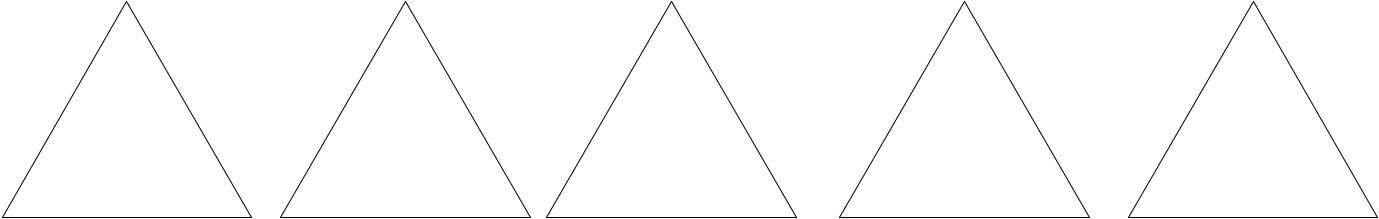 Суреттердің, тірек сөздердің көмегімен Астанадағы Қала күні мерекесінің тойлануы туралы досыңызға әңгімелеңіз.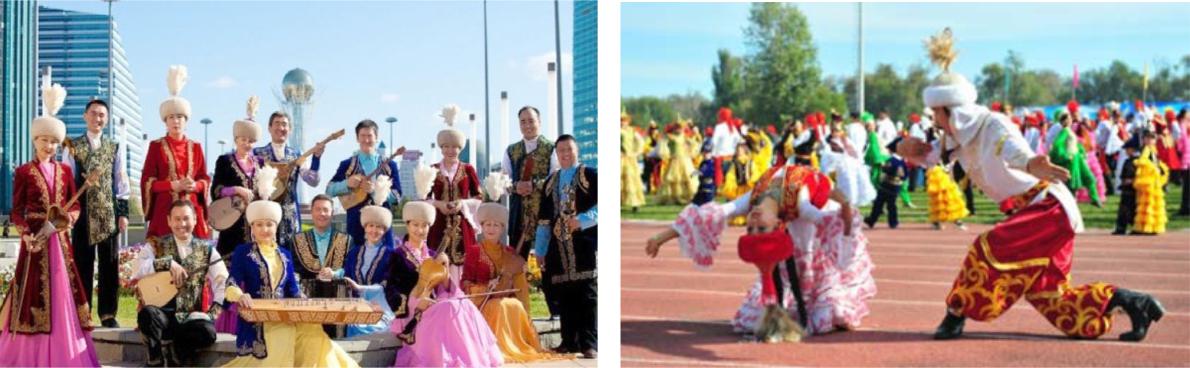 ұлт аспаптар оркестрі	ұлттық өнер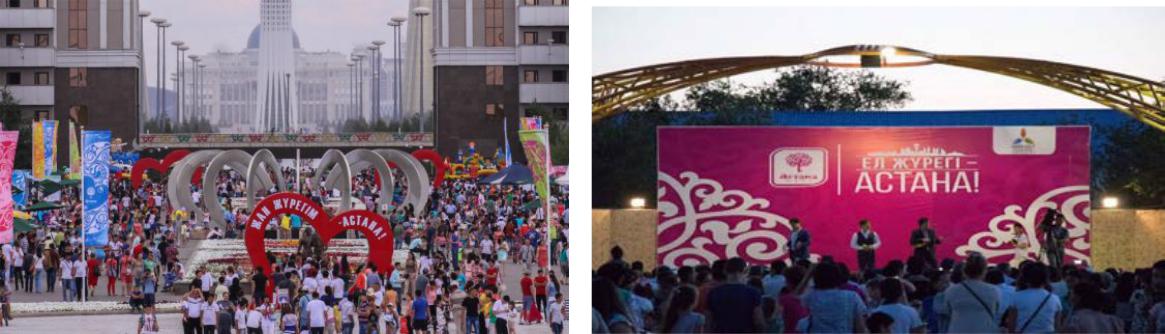 мерекелік концерт	өнер тарландары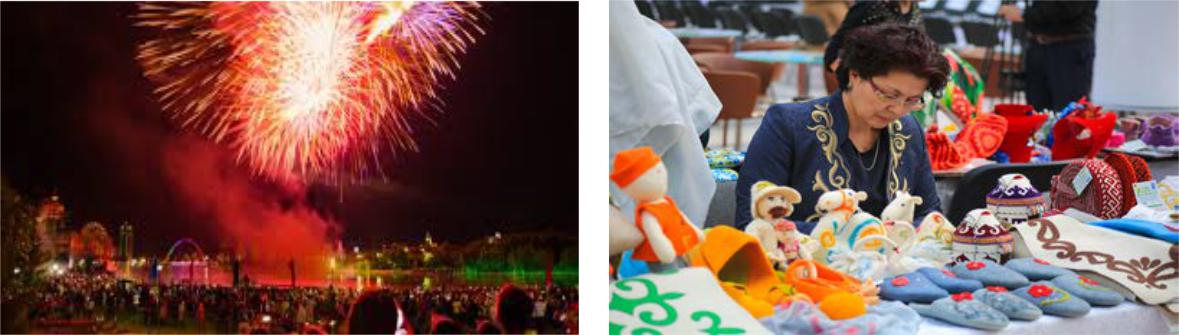 мерекелік отшашу	ұлттық қолөнер көрмесі1112«Астана – мәдениет пен өнер ордасы», «Қуат көзін үнемдей білеміз бе?» ортақ тақырыбы бойынша жиынтық бағалаудың нәтижесіне қатысты ата-аналарға ақпарат ұсынуға арналған рубрикаБілім алушының аты-жөні ___________________________________13Бөлім «Қазақстан қорықтары», «Менің туған өлкем өлеңдер мен прозада»Тақырыпқа сай құрылымы сақталған эссе жазадыЭссе мазмұнында ауыспалы осы шақ пен жедел өткен шақты қолданадыОйлау дағдыларының Жоғары деңгей дағдылары деңгейіОрындау уақыты	15-20 минутТапсырмаТөмендегі тапсырманы орындаңыз.Қазақстан қорықтары«Қорық» сөзі – өте көне ұғым. Ол Киев Русінің тұсында аң аулауға қатаң тыйым салынған жерлерді белгілеу үшін қолданылған. Қорық – үкіметтің қорғауында болатын табиғи кешен, жер не су кеңістігі. Ол - сирек кездесетін тіршілік иелерін сол қалпында сақтауға арналған, ерекше қорғалатын табиғи аумақ . Қорықтың негізгі міндеті – қорғауға алынған ағзалардың гендік қорын сақтау және қалпына келтіру. Қорық аумағын шаруашылық мақсат үшін пайдалануға болмайды. Қорық - қорғалатын аумақ қана емес, сонымен қатар, табиғатты қорғау жөніндегі мемлекеттік ғылыми мекеме. Мұнда саны сиреп бара жатқан жануарлар мен азайып кеткен өсімдік түрлерін қалпына келтіру мәселесі терең зерттеледі. Қорықтағы табиғи ресурстарды сақтаудың жолдары белгіленеді.Қазақстан қорықтар саны жөнінен ТМД-ға кіретін республикалар арасында 16-орын алады. Қазіргі кезде нақты 10 қорық жұмыс істейді. Бұлар, әрине, Қазақстан табиғаты үшін жеткіліксіз. Сондықтан болашақта ғалымдардың, табиғатты қорғау қоғамы өкілдерінің ұсынуымен тағы 15 қорық ұйымдастырылмақшы.Мәтіннен негізгі ақпараттарды анықтаңыз.Негізгі ақпараттар1.2.14Мәтіннен жанама ақпараттарды анықтаңыз.Жанама ақпараттар1.2.«Қызыл кітап – тірі жан тимесін деп, Хайуанатқа берілген қызыл мандат», - деген Қадыр Мырза Әлі сөзін қалай түсінесіз? Ойыңызды айтып, шағын эссе жазыңыз. Эссе мазмұнында ауыспалы осы шақ пен жедел өткен шақты қолданыңыз.15«Қазақстан қорықтары», «Менің туған өлкем өлеңдер мен прозада» ортақ тақырыбы бойынша жиынтық бағалаудың нәтижесіне қатыстыата-аналарға ақпарат ұсынуға арналған рубрика Білім алушының аты-жөні ___________________________________163-тоқсан бойынша жиынтық бағалауға арналған тапсырмаларБөлім «Болашақ мамандықтары»Сөйлеу әрекетінің түрлеріТыңдалымАйтылымОқу мақсаты6. 1.6.1 Тыңдалым материалдарының мазмұны негізінде шынайыөмірмен байланыстырып жауап беру6.2.2.1. Тақырып бойынша диалогті бастау, жалғастыру,аяқтаудың ұлттық сөз әдебі мен сөйлеу этикеті формаларын білуБағалау критерийі•	Мәтін мазмұнын өмірмен байланыстырады•	Тақырыпқа қатысты диалог құрауда сөз әдебі мен сөйлеуэтикеті формаларын қолданадыОйлау дағдыларының деңгейіҚолдануОрындау уақыты15-20 минутТапсырмаТөмендегі тапсырмаларды орындаңыз.Жаңа ғасырдағы жаңа мамандықтарХХI ғасыр өмірге түрлі жаңалықтар енгізіп қанай қоймай, жаңа мамандықтарды да ала келді. Адам баласы естіп-білмеген түрлі мамандықтар пайда болуда. Ол негізінен ақпараттық технологиялардың тез дамуына, қызмет көрсету саласының түрленуіне байланысты. Төменде келтірілген мамандық атаулары бірнеше жыл бұрын қолданыста болмаған, олардын атын естігенде қазіргі күннің өзінде «Сонда ол маман немен шұғылданады?» деген сауал туындайды. Бірақ дамып жатқан компаниялар бүгінде осындай мамандар іздеп жүр. Сонымен, жаңа ғасырдың жаңа мамандықтарына тоқталайық:бренд-менеджер - тауарды сатуды ғана емес, оның қалай өндірілетінін жақсы білетін маман;логистик - жүк тасымалын қадағалайтын маман;промоутер - компанияның өнімін сату, жарнамалау және өткізу жұмыстарымен шұғылданатын өкіл;супервайзер - сауда өкілдіктерінің жұмысын қадағалайтын, жаңа бағыттарды айқындайтын маман;веб-мастер - сайт жасаумен шұғылданатын маман;копирайтер - сайт үшін контент құрушы;коучер - қызметшілердің потенциалын өсіретін маман;интервьюер - әлеуметтік зерттеулер үшін сауалнама, сұхбат жүргізетін маман;девелопер - жылжымайтын мүлік саласында, оны жобалау және құрылысын жүзеге асырумен шұғылданатын маман;сомелье - мейрамханада сусындардың таратылуына жауапты кәсіби маман;джобер – оның жұмысы брокердің жұмысына ұқсайды, бірақ джобер акцияларды сатып алуға және сатуға өз ақшасын жұмсайды;рецепшеонист – тұтынушыларды қабылдау және келушілерді тіркеумен шұғылданатын маман.Тізімдегі мамандықтарға анықтама қысқаша ғана берілген. Шын мәнінде, айталық, девелопердің жұмысы тек жоба жасап, оны сатумен ғана шектелмеуі мүмкін. Логистик те17солай. Бірақ бұл мамандықтарға деген сұраныс күннен күнге артып келе жатыр. Дегенмен бірқатар мамандықтардың атауы жаңа болғанымен, функциясы өзгерген жоқ. Мысалы, Javascript-программист мамандығы бұған дейін веб-программист деп аталатын. Бұрынғы бастықтар - менеджер болып шыға келді . Еден жуушылар - хаус-кипер ге айналды. Соған қарамастан жаңа мамандықтардың басым бөлігі - IT саласының дамуына байланысты пайда болған, тың кәсіптер.Мамандықтар мен олардың қызметіне қысқаша түсініктеме беріңіз.МамандықтарҚызметібренд-менеджерпромоутерсупервайзеринтервьюерсомельевеб-мастеркопирайтердевелоперрецепшеонист2. Қазіргі замандағы сұранысқа ие мамандықтар қандай? Оның себебін қалай түсіндіресіз?3. Жұбыңызбен «Болашақ мамандықтары : кім боламын?» тақырыбында диалог құрастырыңыз. Диалогте сөз әдебі мен сөйлеу этикеті формаларын қолданыңыз.18«Болашақ мамандықтары» ортақ тақырыбы бойынша жиынтық бағалаудың нәтижесіне қатысты ата-аналарға ақпарат ұсынуға арналған рубрикаБілім алушының аты-жөні ___________________________________19Бөлім «Қазақстан және Ұлы Жібек жолы», «Жер байлығына аяулы көзқарас», «Олимпиада жеңімпаздары – Қазақстан мақтанышы»ТапсырмаТөмендегі тапсырмаларды орындаңыз.Ұлы Жібек Жолы – Қытай жерінен басталып, Қиыр Шығыс пен Еуропа елдеріне беттеген керуен жолы. Бұл жолдың басым бөлігі Орта Азия мен Қазақстан жерінің үстімен өтті. Жібек Жолы б.з.д III ғасырда сауда магистралі ретінде пайда болып, XVI ғасырға дейін қызмет етті. Жібек Жолының бойында орналасқан көне қалалар бірталай соғыс, өрт, аштық, апат-ойрандардың куәсі болды. Ұлы Жібек Жолы арқылы тек сауда жүйесі дамып қана қоймай, Шығыс пен Батыс өркениеті тоғысып, мәдениет және дипломатиялық қарым-қатынас орнады. VI-VII ғасырларда Қытайдан бастау алған керуен Жетісу мен Оңтүстік Қазақстан даласын кесіп өтетін. Отырар, Тараз, Сайрам (Испиджаб ), Түркістан (Яссы), Суяб, Баласағұн секілді көне қалалар тек сауда ғана емес, мәдениет және ғылым орталықтары болды.Ертеде Тараз қаласындағы сауда базарын көргендер «Тараз базары – әлем айнасы» дейтін. Себебі бұл жақта кез келген дүниені айырбастауға, сату мен сатып алуға болатын. Мыстан жасалған тұрмыстық бұйымдар мен қару-жарақтар, киім-кешек пен ер-тұрмандар саудаға түсетін. Отырар алқабына жүз елуден астам кішкентай қалалар кіретін. Бұл елді мекен қорған сарайларға бай болатын. Саудамен қатар, бұл аймақта білім мен ғылым саласы дамыды. Түркістан (Яссы) ертеден «екінші Мекке» деп аталып кеткен. Бүгінгі таңда көне қала әлемдік туризм орталығына айналды. Суяб пен Баласағұн қалаларында жыл сайын кең көлемде сауда жәрмеңкелері өткізілетін. Әртүрлі елден жиналған саудагерлер бас қосып, сауда қарым-қатынасын орнататын.Берілген ақпараттардың ішінен мәтін мазмұнына сай келетін 2 дұрыс тұжырымды анықтаңыз.Көне Түркістан қаласы қазір туризм аймағы.Жібек жолы - Батыс пен Шығыстың арасынжалғаған сауда жолы.Отырар	базарларында	тауарларды	сатуға,айырбас жасауға болады.20Мәтінге ат қойып, идеясын анықтаңыз.«Қазақстандағы жер байлығы» тақырыбында берілген мәтіннен мәліметтер жинақтап, постер не сызба-кесте жасаңыз.Қасиетті туған жердің тау тасы да, топырағы да, талға біткен жасыл жапырағы да қымбат. Осыншама бағасы, құны байлықпен өлшенбейтін жасыл белдерді, асқар тауларды сүймеу мүмкін емес. Асыл армандарымызды әрқашан туған жермен байланыстырамыз. Себебі туған жер ол біздің ой өлшеміміз бойынша тарихы терең отанымыздың белгісі. Жер ана - қасиетті туған жер. Ол - біздің тылсым тарихымыз. Туған жер топырағын иіскеуге зар болыр кеткен боздақтар қанша ма?! Туған жер үшін соғысқа түсіп туған жер топырағы бұйырмаған қандастарымыз қанша ма?!Қазақстан бүгінде жер асты да, үсті де байлыққа кенелген тәуелсіз ел. Жері байдың елі бай деген осы болар. Еліміз тұғырлы мемлекеттер қатарынан көрінсін.21«Қазақстан және Ұлы Жібек жолы», «Жер байлығына аяулы көзқарас», «Олимпиада жеңімпаздары – Қазақстан мақтанышы» ортақ тақырыбы бойынша жиынтық бағалаудың нәтижесіне қатысты ата-аналарға ақпарат ұсынуға арналған рубрикаБілім алушының аты-жөні ___________________________________224-тоқсан бойынша жиынтық бағалауға арналған тапсырмалар Бөлім «Абайды оқы, таңырқа!», «Өлкені сипаттау өнері»Мәтіннен жаз мезгілінің сипатын білдіретін 3 тірек сөзді жылқының аяқтарына жазыңыз. Өлеңдегі негізгі ойды жылқының денесіне жазыңыз.23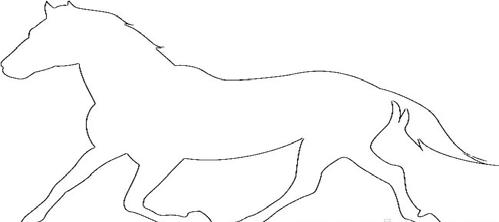 Сұрақтарға өлең мазмұны бойынша жауап беріңіз.Суреттер бойынша «Жаз мезгіліндегі жайлаудағы демалыс» тақырыбында әңгіме құрастырыңыз.Тірек сөздер: жайлауға көшу, киіз үй тігу, өзенге шомылу, аққулар, мол дастарқан, самаурын қайнату, әңгіме-дүкен құру, қой бағу, атқа міну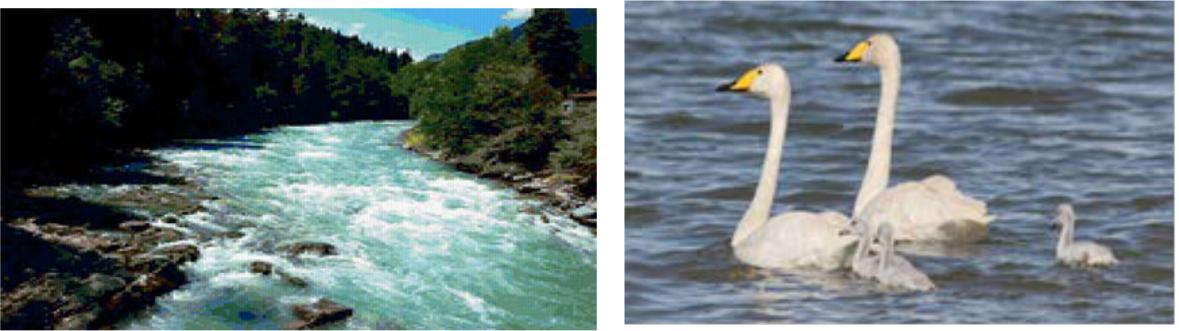 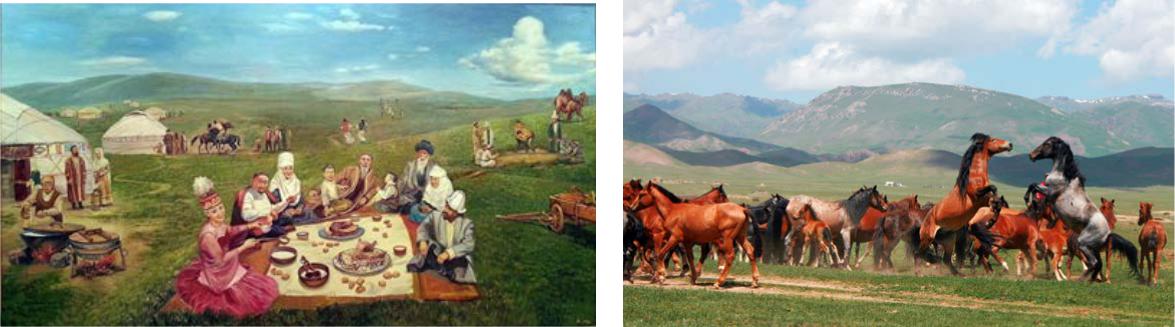 2425«Абайды оқы, таңырқа!», «Өлкені сипаттау өнері» ортақ тақырыбы бойынша жиынтық бағалаудың нәтижесіне қатысты ата-аналарға ақпарат ұсынуға арналған рубрикаБілім алушының аты-жөні ___________________________________26Бөлім «Қазақ ұлттық қолөнері», «Саяхат және туризм»Сөйлеу әрекетінің түрлеріОқылымЖазылымОқу мақсаты6.3.6.1  -  тақырып  бойынша  үйренген  сөздерін  қолданаотырып,  мәтінде  көтерілген  мәселені  шынайы  өмірменбайланыстыру6.4.2.1  -  эссе  тақырыбының	желісінен  шықпай,  әрбірабзацты жүйелі құрастырып, қажетті мазмұнын ашып жазуОйлау дағдыларыныңЖоғары деңгей дағдыларыдеңгейіБағалау критерийі•	Негізгі мәселені өмірмен байланыстыруда тақырыпқақатысты сөздерді қолданады•	Тақырыпқа қатысты құрылымы сақталған эссе жазадыОрындау уақыты Тапсырма15-20 минутТөмендегі тапсырмаларды орындаңыз.Тілші:Шиелілік қыз-келіншектер соңғы кездері жоғалып бара жатқан киіз басу өнерін қайта жаңғыртып, жүннен қолөнер бұйымдарын жасай бастады. Қолдан жасалған бағалы бұйымдар ЭКСПО -2017 халықаралық көрмесінде туристер назарына ұсынылмақ.Шетелдік қонақтарды қызықтыратын да осы қолдан жасалған қолөнер бұйымдары. Әсіресе, ұлттық нақышта дайындалған кәдесыйларға деген сұраныс жоғары.Айжан Бекқұлова, Қазақстан қолөнершілер одағының төрайымы:Әрине, тек сыйлық ретінде ғана емес, сондай-ақ тұрмысқа қажетті текемет, қамзол, көйлек, етік, қолғаптардың да сан түрін жасауға болады. Қазір қолдан жасалған экологиялық таза заттарға сұраныс жоғары. Сондықтан да біз Қызылордада туризм саласын дамытуға жұмыс жасап жатырмыз. Әуелі қыз-келіншектерді оқытып, үйретіп алмақпыз. Сонан соң дайын өнімдерді көрмеге қою, сайттарға шығару, сату жұмыстарымен айналысамыз. Маған тренингке қатысып жатқан қыздардың белсенділігі өте ұнады. Барлығының да қызығушылықтары мол, ерекше ынта-жігермен іске кірісіп кетеді . Қазақы дәстүрді жалғастырып, жүннен қолөнер бұйымдарын жасау – өте маңызды кәсіп.Мәтін мазмұны бойынша 2 сұрақ құрастырыңыз.Сұрақтар1.2.Мәтіндегі негізгі мәселені анықтаңыз.____________________________________________________________«Ұлттық қолөнерді қайта жаңғыртудың тиімді жолдары қандай?» деген тақырыпта эссе жазыңыз.2728«Қазақ ұлттық қолөнері», «Саяхат және туризм» ортақ тақырыбы бойынша жиынтық бағалаудың нәтижесіне қатысты ата-аналарға ақпарат ұсынуға арналған рубрикаБілім алушының аты-жөні ___________________________________М А З М Ұ Н Ы1-ТОҚСАНҒА АРНАЛҒАН ЖИЫНТЫҚ БАҒАЛАУ ТАПСЫРМАЛАРЫ4«Отан отбасынан басталады»4«Қазіргі қазақ ауылы мен қаланың тыныс-тіршілігі», «Таулар сыры»72-ТОҚСАНҒА АРНАЛҒАН ЖИЫНТЫҚ БАҒАЛАУ ТАПСЫРМАЛАРЫ10«Қуат көзін үнемдей білеміз бе?», «Астана – мәдениет пен өнер ордасы»10«Менің туған өлкем өлеңдер мен прозада», «Қазақстан қорықтары»143-ТОҚСАНҒА АРНАЛҒАН ЖИЫНТЫҚ БАҒАЛАУ ТАПСЫРМАЛАРЫ17«Болашақ мамандықтары»17«Қазақстан және Ұлы Жібек жолы», «Жер байлығына аяулы көзқарас»,«Олимпиада жеңімпаздары – Қазақстан мақтанышы»204-ТОҚСАНҒА АРНАЛҒАН ЖИЫНТЫҚ БАҒАЛАУ ТАПСЫРМАЛАРЫ23«Абайды оқы, таңырқа!»23«Қазақ ұлттық қолөнері», «Саяхат және туризм»27Бағалау критерийіТапсырмаДескрипторБалл№№Білім алушыМәтін бөліктері, тірекмәтін бөліктеріндегі ең маңызды1сөздер негізінде тақырыпты1-2тірек сөздерді анықтайды;1болжайды11тірек сөздердің негізінде мәтінге1тақырып қояды;Диалогке қатысуда сөзтақырып төңірегінде диалогке1әдебі мен сөйлеу этикеті3қатысады;формаларын қолданадыформаларын қолданадыдиалог мазмұнында тірек сөздерді1қолданады.Барлық балл7Оқу жетістігі деңгейіОқу жетістігі деңгейіОқу жетістігі деңгейіОқу жетістігі деңгейіОқу жетістігі деңгейіБағалаукритерийіТөменТөменТөменТөменТөменОртаОртаОртаОртаОртаЖоғарыЖоғарыЖоғарыЖоғарыЖоғарыТөменТөменТөменТөменТөменОртаОртаОртаОртаОртаЖоғарыЖоғарыЖоғарыЖоғарыЖоғарыМәтін бөліктері, тірекМәтін бөліктеріндегі еңМәтін бөліктеріндегі еңМәтін бөліктеріндегі еңМәтін бөліктеріндегі еңМәтін бөліктеріндегі еңМәтін бөліктеріндегі еңМәтін бөліктеріндегі еңМәтін бөліктеріндегі еңМәтін бөліктеріндегі еңМәтін бөліктеріндегі еңМәтін бөліктеріндегі еңМәтін бөліктеріндегі еңМәтін бөліктеріндегі еңМәтін бөліктеріндегі еңМәтін бөліктеріндегі еңсөздер негізіндемаңызды тірек сөздердімаңызды тірек сөздердімаңызды тірек сөздердімаңызды тірек сөздердімаңызды тірек сөздердімаңызды тірек сөздердімаңызды тірек сөздердімаңызды тірек сөздердімаңызды тірек сөздердімаңызды тірек сөздердімаңызды тірек сөздерді дұрысмаңызды тірек сөздерді дұрысмаңызды тірек сөздерді дұрысмаңызды тірек сөздерді дұрысмаңызды тірек сөздерді дұрыстақырыпты болжайдыанықтауда, тірек сөздердіңанықтауда, тірек сөздердіңанықтауда, тірек сөздердіңанықтауда, тірек сөздердіңанықтауда, тірек сөздердіңанықтауда, тірек сөздердіңанықтауда, тірек сөздердіңанықтауда, тірек сөздердіңанықтауда, тірек сөздердіңанықтауда, тірек сөздердіңанықтайды, тірек сөздердіңанықтайды, тірек сөздердіңанықтайды, тірек сөздердіңанықтайды, тірек сөздердіңанықтайды, тірек сөздердіңнегізінде мәтінге тақырыпнегізінде мәтінге тақырыпнегізінде мәтінге тақырыпнегізінде мәтінге тақырыпнегізінде мәтінге тақырыпнегізінде мәтінге тақырыпнегізінде мәтінге тақырыпнегізінде мәтінге тақырыпнегізінде мәтінге тақырыпнегізінде мәтінге тақырыпнегізінде мәтінге тақырыпнегізінде мәтінге тақырыпнегізінде мәтінге тақырыпнегізінде мәтінге тақырыпнегізінде мәтінге тақырыпқоюда қиналадықоюда қиналадықоюда қателеседіқоядықоюда қиналадықоюда қиналадықоюда қателеседіқоядыДиалогқа  қатысуда  сөзТақырып төңірегінде диалогкеТақырып төңірегінде диалогкеТақырып төңірегінде диалогкеТақырып төңірегінде диалогкеТақырып төңірегінде диалогкеТақырып төңірегінде диалогкеТақырып төңірегінде диалогкеТақырып төңірегінде диалогкеТақырып төңірегінде диалогкеТақырып төңірегінде диалогкеТақырып төңірегінде диалогкеТақырып төңірегінде диалогкеТақырып төңірегінде диалогкеТақырып төңірегінде диалогкеТақырып төңірегінде диалогкеәдебі мен сөйлеу этикетіқатысуда, диалог мазмұнындақатысуда, диалог мазмұнындақатысуда, диалог мазмұнындақатысуда, диалог мазмұнындақатысуда, диалог мазмұнындақатысуда, диалог мазмұнындақатысуда, диалог мазмұнындақатысуда, диалог мазмұнындақатысуда, диалог мазмұнындақатысуда, диалог мазмұнындақатысады, диалог мазмұнындақатысады, диалог мазмұнындақатысады, диалог мазмұнындақатысады, диалог мазмұнындақатысады, диалог мазмұнындаформаларын қолданадытірек сөздерді қолданудатірек сөздерді қолданудатірек сөздерді қолданудатірек сөздерді қолданудатірек сөздерді қолданудатірек сөздерді қолданудатірек сөздерді қолданудатірек сөздерді қолданудатірек сөздерді қолданудатірек сөздерді қолданудатірек сөздерді қолданадытірек сөздерді қолданадытірек сөздерді қолданадытірек сөздерді қолданадытірек сөздерді қолданадықиналадықателіктер жібередіқателіктер жібередіқиналадықателіктер жібередіқателіктер жібереді1-мәтін2-мәтін3.  Жанрлық   ерекшелігін  сақтап,3.  Жанрлық   ерекшелігін  сақтап,өз  өмірбаяныңызды  жазыңыз.Реттік  санесімдерді қолданыңыз.Бағалау критерийіТапсырмаДескрипторБалл№№Білім алушыМәтіндердің стильдік,мәтіндердің стилін анықтайды;1жанрлық ерекшелігін, түрін1-2жанрлық ерекшелігін, түрін1-2мәтіндердің жанрын1салыстырадыанықтайды;мәтіндердің түрін анықтайды;1мәтіндерге сай тақырып қояды.1Күнделік, мінездеме,жанрлық ерекшелігіне сай1түсініктеме, өмірбаян3өмірбаян жазады;1жазады.жазады.өмірбаян мазмұнында кем1Реттік, жинақтық сандегенде 2-3 реттік сан есімдіесімдерді қолданадықолданады.Барлық балл7Оқу жетістігі деңгейіОқу жетістігі деңгейіОқу жетістігі деңгейіБағалаукритерийіТөменТөменТөменОртаОртаОртаЖоғарыЖоғарыЖоғарыТөменТөменТөменОртаОртаОртаЖоғарыЖоғарыЖоғарыМәтіндердің стильдік,Мәтіндердің стилін, жанрын,Мәтіндердің стилін, жанрын,Мәтіндердің стилін, жанрын,Мәтіндердің стилін, жанрын,Мәтіндердің стилін, жанрын,Мәтіндердің стилін, жанрын,Мәтіндердің стилін, жанрын,Мәтіндердің стилін, жанрын,Мәтіндердің стилін, жанрын,жанрлық ерекшелігін,түрін анықтауда, мәтіндергетүрін анықтауда, мәтіндергетүрін анықтауда, мәтіндергетүрін анықтауда, мәтіндергетүрін анықтауда, мәтіндергетүрін анықтауда, мәтіндергетүрін анықтайды, мәтіндергетүрін анықтайды, мәтіндергетүрін анықтайды, мәтіндергетүрін салыстырадымазмұнға сай ат қоюдамазмұнға сай ат қоюдамазмұнға сай ат қоюдамазмұнға сай ат қоюдамазмұнға сай ат қоюдамазмұнға сай ат қоюдамазмұнға сай ат қоядымазмұнға сай ат қоядымазмұнға сай ат қоядықиналадықиналадықиналадықателеседіқателеседіқателеседіқиналадықиналадықиналадықателеседіқателеседіқателеседіКүнделік, мінездеме,Өмірбаянның жанрлықӨмірбаянның жанрлықӨмірбаянның жанрлықӨмірбаянның жанрлықӨмірбаянның жанрлықӨмірбаянның жанрлықЖанрлық ерекшелігі толықЖанрлық ерекшелігі толықЖанрлық ерекшелігі толықтүсініктеме, өмірбаянерекшелігін сақтап жазуда,ерекшелігін сақтап жазуда,ерекшелігін сақтап жазуда,ерекшелігін сақтап жазуда,ерекшелігін сақтап жазуда,ерекшелігін сақтап жазуда,сақталған өмірбаян жазады,сақталған өмірбаян жазады,сақталған өмірбаян жазады,жазады.реттік сан есімдердіреттік сан есімдердіреттік сан есімдердіреттік сан есімдерді қолданудареттік сан есімдерді қолданудареттік сан есімдерді қолданудареттік сан есімдерді қолданадыреттік сан есімдерді қолданадыреттік сан есімдерді қолданадыРеттік, жинақтық санқолдануда қиналадықателеседіРеттік, жинақтық санқолдануда қиналадықателеседіРеттік, жинақтық санқолдануда қиналадықателеседіесімдерді қолданадыесімдерді қолданадыСөйлеу әрекетінің түрлеріТыңдалымАйтылым6.1.3.1 Тұрмыстық-әлеуметтік тақырыптарға байланысты6.1.3.1 Тұрмыстық-әлеуметтік тақырыптарға байланысты6.1.3.1 Тұрмыстық-әлеуметтік тақырыптарға байланысты6.1.3.1 Тұрмыстық-әлеуметтік тақырыптарға байланыстыОқу мақсатыжаңа сөздер мен тірек сөздердің мағынасын түсінужаңа сөздер мен тірек сөздердің мағынасын түсінужаңа сөздер мен тірек сөздердің мағынасын түсінужаңа сөздер мен тірек сөздердің мағынасын түсіну6.2.6.1. Тірек сөздерге сүйеніп,сюжетті суреттердің желісібойынша әңгіме құрастыруБағалау критерийі•  Тақырыпқа  қатысты  сөздер  мен  тірек  сөздердің•  Тақырыпқа  қатысты  сөздер  мен  тірек  сөздердің•  Тақырыпқа  қатысты  сөздер  мен  тірек  сөздердің•  Тақырыпқа  қатысты  сөздер  мен  тірек  сөздердіңмағынасын ашады•  Тірек  сөздерді қолданып,сюжетті суреттерге  әңгімесюжетті суреттерге  әңгімесюжетті суреттерге  әңгімеқұрастырадыОйлау дағдыларыныңҚолданудеңгейіОрындау уақыты15-20 минутТапсырмаБағалау критерийіТапсырмаДескрипторБалл№№Білім алушыТақырыпқа қатысты сөздеркөп нүктенің орнына сөйлем1мен тірек сөздердің1мазмұнына сай қажетті сөзді1мағынасын ашадыорналастырады;1Тірек сөздерді қолданып,2мәтін мазмұнындағы ең маңызды 51сюжетті суреттерге әңгіметірек сөзді анықтайды;құрастырадықұрастырады3тақырыпқа сай ауызша әңгіме1құрастырады;1әңгіме мазмұнында суреттер мен1тірек сөздерді қолданады.Барлық балл7Оқу жетістігі деңгейіОқу жетістігі деңгейіОқу жетістігі деңгейіБағалаукритерийіТөменТөменТөменТөменТөменОртаОртаОртаЖоғарыЖоғарыЖоғарыЖоғарыЖоғарыТөменТөменТөменТөменТөменОртаОртаОртаЖоғарыЖоғарыЖоғарыЖоғарыЖоғарыТақырыпқа қатыстыКөп нүктенің орнына сөйлемКөп нүктенің орнына сөйлемКөп нүктенің орнына сөйлемКөп нүктенің орнына сөйлемКөп нүктенің орнына сөйлемКөп нүктенің орнына сөйлемКөп нүктенің орнына сөйлемКөп нүктенің орнына сөйлемКөп нүктенің орнына сөйлемКөп нүктенің орнына сөйлемКөп нүктенің орнына сөйлемКөп нүктенің орнына сөйлемКөп нүктенің орнына сөйлемсөздер мен тірекмазмұнына сай қажетті сөздімазмұнына сай қажетті сөздімазмұнына сай қажетті сөздімазмұнына сай қажетті сөздімазмұнына сай қажетті сөздімазмұнына сай қажетті сөздімазмұнына сай қажетті сөздімазмұнына сай қажетті сөздімазмұнына сай қажетті сөздімазмұнына сай қажетті сөздімазмұнына сай қажетті сөздімазмұнына сай қажетті сөздімазмұнына сай қажетті сөздісөздердің мағынасынорналастыруда қиналадыорналастыруда қиналадыорналастыруда қиналадыорналастыруда қиналадыорналастыруда қиналадыорналастыруда қателеседіорналастыруда қателеседіорналастыруда қателеседіорналастырадыорналастырадыорналастырадыорналастырадыорналастырадыашадыТірек сөздердіМәтін мазмұнындағы еңМәтін мазмұнындағы еңМәтін мазмұнындағы еңМәтін мазмұнындағы еңМәтін мазмұнындағы еңМәтін мазмұнындағы еңМәтін мазмұнындағы еңМәтін мазмұнындағы еңМәтін мазмұнындағы еңМәтін мазмұнындағы еңМәтін мазмұнындағы еңМәтін мазмұнындағы еңМәтін мазмұнындағы еңқолданып, сюжеттімаңызды тірек сөздердімаңызды тірек сөздердімаңызды тірек сөздердімаңызды тірек сөздердімаңызды тірек сөздердімаңызды тірек сөздердімаңызды тірек сөздердімаңызды тірек сөздердімаңызды тірек сөздердімаңызды тірек сөздердімаңызды тірек сөздердімаңызды тірек сөздердімаңызды тірек сөздердісуреттерге әңгімеанықтауда, тақырыпқа сайанықтауда, тақырыпқа сайанықтауда, тақырыпқа сайанықтауда, тақырыпқа сайанықтауда, тақырыпқа сайанықтауда, тақырыпқа сайанықтауда, тақырыпқа сайанықтауда, тақырыпқа сайанықтайды.анықтайды.анықтайды.анықтайды.анықтайды.құрастырадыауызша әңгіме құрастыруда,ауызша әңгіме құрастыруда,ауызша әңгіме құрастыруда,ауызша әңгіме құрастыруда,ауызша әңгіме құрастыруда,ауызша әңгіме құрастыруда,ауызша әңгіме құрастыруда,ауызша әңгіме құрастыруда,Тақырыпқа сай ауызша әңгімеТақырыпқа сай ауызша әңгімеТақырыпқа сай ауызша әңгімеТақырыпқа сай ауызша әңгімеТақырыпқа сай ауызша әңгімеәңгіме мазмұнында суреттерәңгіме мазмұнында суреттерәңгіме мазмұнында суреттерәңгіме мазмұнында суреттерәңгіме мазмұнында суреттерәңгіме мазмұнында суреттерәңгіме мазмұнында суреттерәңгіме мазмұнында суреттерқұрастырады. Әңгімеқұрастырады. Әңгімеқұрастырады. Әңгімеқұрастырады. Әңгімеқұрастырады. Әңгімемен тірек сөздерді қолданудамен тірек сөздерді қолданудамен тірек сөздерді қолданудамен тірек сөздерді қолданудамен тірек сөздерді қолданудамен тірек сөздерді қолданудамен тірек сөздерді қолданудамен тірек сөздерді қолданудамазмұнында суреттер мен тірекмазмұнында суреттер мен тірекмазмұнында суреттер мен тірекмазмұнында суреттер мен тірекмазмұнында суреттер мен тірекқиналадықиналадықиналадықиналадықиналадықателеседіқателеседіқателеседісөздерді қолданадысөздерді қолданадысөздерді қолданадысөздерді қолданадысөздерді қолданадыСөйлеу әрекетініңОқылымтүрлеріЖазылым6.3.1.1. Мәтіндегі негізгі және жанама ақпаратты анықтау,6.3.1.1. Мәтіндегі негізгі және жанама ақпаратты анықтау,6.3.1.1. Мәтіндегі негізгі және жанама ақпаратты анықтау,6.3.1.1. Мәтіндегі негізгі және жанама ақпаратты анықтау,6.3.1.1. Мәтіндегі негізгі және жанама ақпаратты анықтау,Оқу мақсатыөмірдегі кейбір жағдаяттармен байланыстыруөмірдегі кейбір жағдаяттармен байланыстыруөмірдегі кейбір жағдаяттармен байланыстыруөмірдегі кейбір жағдаяттармен байланыстыру6.4.2.1. Эссе тақырыбының  желісінен шықпай, әрбір абзацты6.4.2.1. Эссе тақырыбының  желісінен шықпай, әрбір абзацты6.4.2.1. Эссе тақырыбының  желісінен шықпай, әрбір абзацты6.4.2.1. Эссе тақырыбының  желісінен шықпай, әрбір абзацты6.4.2.1. Эссе тақырыбының  желісінен шықпай, әрбір абзацтыжүйелі құрастырып, қажетті мазмұнын ашып жазужүйелі құрастырып, қажетті мазмұнын ашып жазужүйелі құрастырып, қажетті мазмұнын ашып жазужүйелі құрастырып, қажетті мазмұнын ашып жазу6.5.1.5. Етістіктің шақтарының  (нақ6.5.1.5. Етістіктің шақтарының  (нақ6.5.1.5. Етістіктің шақтарының  (нақосы шақ, ауыспалы осыосы шақ, ауыспалы осышақ, жедел өткен шақ, ауыспалы келер шақ) қызметін білу,шақ, жедел өткен шақ, ауыспалы келер шақ) қызметін білу,шақ, жедел өткен шақ, ауыспалы келер шақ) қызметін білу,шақ, жедел өткен шақ, ауыспалы келер шақ) қызметін білу,шақ, жедел өткен шақ, ауыспалы келер шақ) қызметін білу,ауызша және жазба жұмыстарда қолдануауызша және жазба жұмыстарда қолдануауызша және жазба жұмыстарда қолдануауызша және жазба жұмыстарда қолдануБағалау критерийі•   Негізгіжәнежанамаақпараттардыөмірдегіжағдаяттармен байланыстырадыжағдаяттармен байланыстырадыжағдаяттармен байланыстырадыБағалау критерийіТапсырмаДескрипторБалл№№Білім алушыНегізгі және жанамамәтіндегі 2 негізгі ақпаратты1ақпараттарды өмірдегі1анықтайды;1жағдаяттарменбайланыстырадыбайланыстырадымәтіндегі 2 жанама ақпаратты1анықтайды;1Тақырыпқа сай құрылымыэссе құрылымын сақтап жазадысақталған эссе жазады2кіріспе1негізгі1қорытынды1эссе мазмұнында тақырыпты1ашады;Эссе мазмұнында3эссе мазмұнында осы шақ пен1ауыспалы осы шақ пенжедел өткен шақты қолданады.жедел өткен шақтықолданадыБарлық балл9Оқу жетістігі деңгейіОқу жетістігі деңгейіОқу жетістігі деңгейіОқу жетістігі деңгейіОқу жетістігі деңгейіБағалаукритерийіТөменТөменТөменТөменТөменОртаОртаОртаОртаОртаЖоғарыЖоғарыЖоғарыЖоғарыЖоғарыТөменТөменТөменТөменТөменОртаОртаОртаОртаОртаЖоғарыЖоғарыЖоғарыЖоғарыЖоғарыНегізгі және жанамаМәтіндегі 2 негізгі, 2 жанамаМәтіндегі 2 негізгі, 2 жанамаМәтіндегі 2 негізгі, 2 жанамаМәтіндегі 2 негізгі, 2 жанамаМәтіндегі 2 негізгі, 2 жанамаМәтіндегі 2 негізгі, 2 жанамаМәтіндегі 2 негізгі, 2 жанамаМәтіндегі 2 негізгі, 2 жанамаМәтіндегі 2 негізгі, 2 жанамаМәтіндегі 2 негізгі, 2 жанамаМәтіндегі 2 негізгі, 2 жанамаМәтіндегі 2 негізгі, 2 жанамаМәтіндегі 2 негізгі, 2 жанамаМәтіндегі 2 негізгі, 2 жанамаМәтіндегі 2 негізгі, 2 жанамаақпараттарды өмірдегіақпаратты анықтаудаақпаратты анықтаудаақпаратты анықтаудаақпаратты анықтаудаақпаратты анықтаудаақпаратты анықтауда қателеседіақпаратты анықтауда қателеседіақпаратты анықтауда қателеседіақпаратты анықтауда қателеседіақпаратты анықтауда қателеседіақпаратты анықтайдыақпаратты анықтайдыақпаратты анықтайдыақпаратты анықтайдыақпаратты анықтайдыжағдаяттарменқиналадықиналадықиналадықиналадықиналадыбайланыстырадыТақырыпқа сайТақырыпты ашуда,Тақырыпты ашуда,Тақырыпты ашуда,Тақырыпты ашуда,Тақырыпты ашуда,Тақырыпты ашуда, құрылымынТақырыпты ашуда, құрылымынТақырыпты ашуда, құрылымынТақырыпты ашуда, құрылымынТақырыпты ашуда, құрылымынЭссе мазмұны тақырыпқа сай,Эссе мазмұны тақырыпқа сай,Эссе мазмұны тақырыпқа сай,Эссе мазмұны тақырыпқа сай,Эссе мазмұны тақырыпқа сай,құрылымы сақталғанқұрылымын сақтаудақұрылымын сақтаудақұрылымын сақтаудақұрылымын сақтаудақұрылымын сақтаудасақтауда қателеседісақтауда қателеседісақтауда қателеседісақтауда қателеседісақтауда қателеседіқұрылымын сақтап жазадықұрылымын сақтап жазадықұрылымын сақтап жазадықұрылымын сақтап жазадықұрылымын сақтап жазадыэссе жазадықиналадықиналадыэссе жазадықиналадықиналадыэссе жазадықиналадықиналадыЭссе мазмұнындаЭссе мазмұнында осы шақ пенЭссе мазмұнында осы шақ пенЭссе мазмұнында осы шақ пенЭссе мазмұнында осы шақ пенЭссе мазмұнында осы шақ пенЭссе мазмұнында осы шақ пенЭссе мазмұнында осы шақ пенЭссе мазмұнында осы шақ пенЭссе мазмұнында осы шақ пенЭссе мазмұнында осы шақ пенЭссе мазмұнында осы шақ пенЭссе мазмұнында осы шақ пенЭссе мазмұнында осы шақ пенЭссе мазмұнында осы шақ пенЭссе мазмұнында осы шақ пенауыспалыжедел өткен шақтыжедел өткен шақтыжедел өткен шақтыжедел өткен шақтыжедел өткен шақтыжедел өткен шақты қолданудажедел өткен шақты қолданудажедел өткен шақты қолданудажедел өткен шақты қолданудажедел өткен шақты қолданудажедел өткен шақтыжедел өткен шақтыжедел өткен шақтыжедел өткен шақтыжедел өткен шақтыосы шақ пен жеделқолдануда қиналадықолдануда қиналадықолдануда қиналадықолдануда қиналадықолдануда қиналадықателеседіқателеседіқателеседіқателеседіқателеседіқолданадықолданадықолданадықолданадықолданадыөткен шақтыөткен шақтықолданадыБағалау критерийіТапсырмаДескрипторБалл№№Білім алушыМәтін мазмұнынмәтін мазмұны бойынша әр1өмірмен байланыстырып1мамандықтың атқаратын қызметін1айтадыбір сөйлеммен айтады;1сұранысы жоғары мамандықтар12туралы ақпарат береді;мамандықтардың сұранысқа ие болу1себептерін ашып көрсетеді;Тақырыпқа қатыстытақырып төңірегінде жұбымен1диалог құрауда сөз әдебі3диалогке қатысады;мен сөйлеу этикетімен сөйлеу этикетідиалогте сөз әдебі мен сөйлеу1формаларын қолданадыэтикеті формаларын қолданады.Барлық балл7БағалауОқу жетістігі деңгейіОқу жетістігі деңгейіОқу жетістігі деңгейіБағалауБағалаукритерийіТөменТөменТөменТөменОртаОртаОртаЖоғарыЖоғарыЖоғарыМәтін мазмұнын өмірменМәтін мазмұны бойынша әрМәтін мазмұны бойынша әрМәтін мазмұны бойынша әрМәтін мазмұны бойынша әрМәтін мазмұны бойынша әрМәтін мазмұны бойынша әрМәтін мазмұны бойынша әрМәтін мазмұны бойынша әрМәтін мазмұны бойынша әрМәтін мазмұны бойынша әрбайланыстырып айтадымамандықтың атқаратынмамандықтың атқаратынмамандықтың атқаратынмамандықтың атқаратынмамандықтың атқаратынмамандықтың атқаратынмамандықтың атқаратынмамандықтың атқаратынмамандықтың атқаратынмамандықтың атқаратынқызметін, сұранысы жоғарықызметін, сұранысы жоғарықызметін, сұранысы жоғарықызметін, сұранысы жоғарықызметін, сұранысы жоғарықызметін, сұранысы жоғарықызметін, сұранысы жоғарықызметін, сұранысы жоғарықызметін, сұранысы жоғарықызметін, сұранысы жоғарымамандықтар мен олардыңмамандықтар мен олардыңмамандықтар мен олардыңмамандықтар мен олардыңмамандықтар мен олардыңмамандықтар мен олардыңмамандықтар мен олардыңмамандықтар мен олардыңмамандықтар мен олардыңмамандықтар мен олардыңсұранысқа ие болу себептерінсұранысқа ие болу себептерінсұранысқа ие болу себептерінсұранысқа ие болу себептерінсұранысқа ие болу себептерінсұранысқа ие болу себептерінсұранысқа ие болу себептерінсұранысқа ие болу себептерінсұранысқа ие болу себептерінсұранысқа ие болу себептерінайтуда қиналадыайтуда қиналадыайтуда қиналадыайтуда қиналадытүсіндіруде қателеседітүсіндіруде қателеседітүсіндіруде қателеседітүсіндіредітүсіндіредітүсіндіредіТақырыпқа қатыстыТақырып төңірегінде жұбыменТақырып төңірегінде жұбыменТақырып төңірегінде жұбыменТақырып төңірегінде жұбыменТақырып төңірегінде жұбыменТақырып төңірегінде жұбыменТақырып төңірегінде жұбыменТақырып төңірегінде жұбыменТақырып төңірегінде жұбыменТақырып төңірегінде жұбымендиалог құрауда сөз әдебідиалогке  қатысуда, диалогтедиалогке  қатысуда, диалогтедиалогке  қатысуда, диалогтедиалогке  қатысуда, диалогтедиалогке  қатысуда, диалогтедиалогке  қатысуда, диалогтедиалогке  қатысуда, диалогтедиалогке еркін қатысады.диалогке еркін қатысады.диалогке еркін қатысады.мен сөйлеу этикетісөз әдебі мен сөйлеу этикетісөз әдебі мен сөйлеу этикетісөз әдебі мен сөйлеу этикетісөз әдебі мен сөйлеу этикетісөз әдебі мен сөйлеу этикетісөз әдебі мен сөйлеу этикетісөз әдебі мен сөйлеу этикетіДиалогте сөз әдебі мен сөйлеуДиалогте сөз әдебі мен сөйлеуДиалогте сөз әдебі мен сөйлеуформаларын қолданадыформаларын қолданудаформаларын қолданудаформаларын қолданудаформаларын қолданудаформаларын қолданудаформаларын қолданудаформаларын қолданудаэтикеті формаларын қолданадыэтикеті формаларын қолданадыэтикеті формаларын қолданадықиналадықиналадықателіктер жібередіқиналадықиналадықателіктер жібередіСөйлеу әрекетініңОқылымОқылымтүрлеріЖазылымЖазылым6.3.3.1. Орта көлемді шығармаларды түсіну, тақырыбы мен негізгі6.3.3.1. Орта көлемді шығармаларды түсіну, тақырыбы мен негізгіОқу мақсатыойды анықтауойды анықтау6.4.4.1.  Мәліметтерді  жинақтай  отырып,  тақырып  бойынша6.4.4.1.  Мәліметтерді  жинақтай  отырып,  тақырып  бойыншапостер, сызба-кестелер жасаупостер, сызба-кестелер жасауБағалау критерийі•Мәтін мазмұнына сай тақырып қояды, негізгі ойды анықтайды•Тақырып бойынша мәліметтерді жинақтап, постер, сызба-кесте жасайдыОйлау дағдыларыныңҚолдануҚолданудеңгейіОрындау уақыты15-20 минут15-20 минутАқпараттарДұрысБұрысМәтіннің тақырыбы (сөз тіркесі)Мәтіннің идеясы (1сөйлем)Бағалау критерийіТапсырмаДескрипторБалл№№Білім алушыМәтін мазмұнына сай1мәтін мазмұнына сай келетін1тақырып қояды, негізгі2 тұжырымды анықтайды;1ойды анықтайдыойды анықтайды2мәтін тақырыбын анықтайды;1негізгі ойды анықтайды;1Тақырып бойынша3тақырып бойынша мазмұнды1мәліметтерді жинақтап,постер не сызба-кесте жасайды;1постер, сызба-кестепостер, сызба-кестемәтіндегі ақпараттарды1жасайдықолданады.Барлық балл7Оқу жетістігі деңгейіОқу жетістігі деңгейіОқу жетістігі деңгейіБағалаукритерийіТөменТөменТөменОртаОртаОртаЖоғарыЖоғарыЖоғарыЖоғарыЖоғарыТөменТөменТөменОртаОртаОртаЖоғарыЖоғарыЖоғарыЖоғарыЖоғарыМәтін мазмұнына сайМәтін мазмұнына сай келетінМәтін мазмұнына сай келетінМәтін мазмұнына сай келетінМәтін мазмұнына сай келетінМәтін мазмұнына сай келетінМәтін мазмұнына сай келетінМәтін мазмұнына сай келетінМәтін мазмұнына сай келетінМәтін мазмұнына сай келетінМәтін мазмұнына сай келетінМәтін мазмұнына сай келетінтақырып қояды, негізгі2 тұжырымды, тақырыбын,2 тұжырымды, тақырыбын,2 тұжырымды, тақырыбын,2 тұжырымды, тақырыбын,2 тұжырымды, тақырыбын,2 тұжырымды, тақырыбын,2 тұжырымды, тақырыбын,2 тұжырымды, тақырыбын,2 тұжырымды, тақырыбын,2 тұжырымды, тақырыбын,2 тұжырымды, тақырыбын,ойды анықтайдынегізгі ойды анықтауданегізгі ойды анықтауданегізгі ойды анықтауданегізгі ойды анықтауданегізгі ойды анықтауданегізгі ойды анықтауданегізгі ойды анықтайдынегізгі ойды анықтайдынегізгі ойды анықтайдынегізгі ойды анықтайдынегізгі ойды анықтайдықиналадықателеседіқиналадықателеседіТақырып бойыншаТақырып бойынша постерТақырып бойынша постерТақырып бойынша постерТақырып бойынша постерТақырып бойынша постерТақырып бойынша постерТақырып бойынша мазмұндыТақырып бойынша мазмұндыТақырып бойынша мазмұндыТақырып бойынша мазмұндыТақырып бойынша мазмұндымәліметтерді жинақтап,жасауда, өткен ақпараттардыжасауда, өткен ақпараттардыжасауда, өткен ақпараттардыжасауда, өткен ақпараттардыжасауда, өткен ақпараттардыжасауда, өткен ақпараттардыпостер жасайды, ақпараттардыпостер жасайды, ақпараттардыпостер жасайды, ақпараттардыпостер жасайды, ақпараттардыпостер жасайды, ақпараттардыпостер, сызба-кестеқолдануда қиналадықолдануда қателеседіқолданадықолданадыпостер, сызба-кестеқолдануда қиналадықолдануда қателеседіқолданадықолданадыжасайдыжасайдыСөйлеу әрекетініңСөйлеу әрекетініңТыңдалымтүрлерітүрлеріАйтылым6.1.5.1. Тірек сөздер, жетекші сұрақтар, мәтін тақырыбы арқылы6.1.5.1. Тірек сөздер, жетекші сұрақтар, мәтін тақырыбы арқылы6.1.5.1. Тірек сөздер, жетекші сұрақтар, мәтін тақырыбы арқылы6.1.5.1. Тірек сөздер, жетекші сұрақтар, мәтін тақырыбы арқылыОқу мақсатыОқу мақсатынегізгі ойды анықтаунегізгі ойды анықтаунегізгі ойды анықтаунегізгі ойды анықтау6.2.6.1.  Тірексөздерге  сүйеніп,  сюжетті  суреттердің  желісісөздерге  сүйеніп,  сюжетті  суреттердің  желісісөздерге  сүйеніп,  сюжетті  суреттердің  желісібойынша әңгіме құрастырубойынша әңгіме құрастырубойынша әңгіме құрастырубойынша әңгіме құрастыруБағалау критерийіБағалау критерийі•   Негізгі ойды тірек сөздер, жетекші сұрақтар, мәтін тақырыбы•   Негізгі ойды тірек сөздер, жетекші сұрақтар, мәтін тақырыбы•   Негізгі ойды тірек сөздер, жетекші сұрақтар, мәтін тақырыбы•   Негізгі ойды тірек сөздер, жетекші сұрақтар, мәтін тақырыбыарқылы анықтайдыарқылы анықтайдыарқылы анықтайдыарқылы анықтайды•   Тірек сөздерді қолданып, сурет бойынша әңгіме құрастырады•   Тірек сөздерді қолданып, сурет бойынша әңгіме құрастырады•   Тірек сөздерді қолданып, сурет бойынша әңгіме құрастырады•   Тірек сөздерді қолданып, сурет бойынша әңгіме құрастырадыОйлау дағдыларыныңОйлау дағдыларыныңҚолданудеңгейідеңгейіОрындау уақытыОрындау уақыты15-20 минутТапсырмаТапсырмаТөмендегі тапсырмаларды орындаңыз.Төмендегі тапсырмаларды орындаңыз.Төмендегі тапсырмаларды орындаңыз.Абай «Жаз»Абай «Жаз»Абай «Жаз»Абай «Жаз»Абай «Жаз»Абай «Жаз»Жаздыгүн шілде болғанда,Жаздыгүн шілде болғанда,Қыз-келіншек үй тігер,Көгорай шалғын, бәйшешекКөгорай шалғын, бәйшешекБұрала басып былқылдап,Ұзарып өсіп толғанда,Ұзарып өсіп толғанда,Ақ білегін сыбанып,Күркіреп жатқан өзенгеКүркіреп жатқан өзенгеӘзілдесіп сыңқылдап.Көшіп ауыл қонғанда.Көшіп ауыл қонғанда.Сабадан қымыз құйдырып,Шұрқырап жатқан жылқыныңШұрқырап жатқан жылқыныңОртасына қойдырыпШалғыннан жоны қылтылдап,Шалғыннан жоны қылтылдап,Жасы үлкендер бір бөлекАт, айғырлар, биелерАт, айғырлар, биелерӘзілдесіп сылқылдап.Бүйірі шығып, ыңқылдап,Бүйірі шығып, ыңқылдап,Көлеңке қылып басына,Суда тұрып шыбындап,Суда тұрып шыбындап,Кілем төсеп астына,Құйрығымен шылпылдап,Құйрығымен шылпылдап,Салтанатты байлардыңАрасында құлын-тайАрасында құлын-тайСамаурыны бұрқылдап.Айнала шауып бұлтылдап,Айнала шауып бұлтылдап,Мылтық атқан, құс салған.Жоғары-төмен үйрек, қазЖоғары-төмен үйрек, қазЖас бозбала бір бөлекҰшып тұрса сымпылдап.Ұшып тұрса сымпылдап.Су жағалап қутыңдап.СұрақЖауапҮлкендер немен айналысады?Қыз-келіншектер үйді қандай көңіл күйментігеді?Бозбалалар жазда немен айналысады?Бағалау критерийіТапсырмаДескрипторБалл№№Білім алушыНегізгі ойды тірекжаз мезгілінің сипатын1сөздер, жетекші1танытатын 3 тірек сөзді1сұрақтар, мәтінанықтайды;1тақырыбы арқылыанықтайдыанықтайдыөлеңдегі негізгі ойды11 сөйлеммен жеткізеді;сұрақтарға өлең мазмұны12бойынша жауап береді;11Тірек сөздердісурет пен тірек сөздердің1қолданып, сурет3көмегімен әңгіме құрстырады;1бойынша әңгімебойынша әңгімеәңгіме құрылымын сақтайды.құрастырады1Барлық балл10Оқу жетістігі деңгейіОқу жетістігі деңгейіОқу жетістігі деңгейіОқу жетістігі деңгейіОқу жетістігі деңгейіБағалаукритерийіТөменТөменТөменТөменТөменОртаОртаОртаОртаОртаЖоғарыЖоғарыЖоғарыЖоғарыЖоғарыТөменТөменТөменТөменТөменОртаОртаОртаОртаОртаЖоғарыЖоғарыЖоғарыЖоғарыЖоғарыНегізгі ойды тірекӨлең мазмұнында жаз мезгілінӨлең мазмұнында жаз мезгілінӨлең мазмұнында жаз мезгілінӨлең мазмұнында жаз мезгілінӨлең мазмұнында жаз мезгілінӨлең мазмұнында жаз мезгілінӨлең мазмұнында жаз мезгілінӨлең мазмұнында жаз мезгілінӨлең мазмұнында жаз мезгілінӨлең мазмұнында жаз мезгілінӨлең мазмұнында жаз мезгілінӨлең мазмұнында жаз мезгілінӨлең мазмұнында жаз мезгілінӨлең мазмұнында жаз мезгілінӨлең мазмұнында жаз мезгілінсөздер, жетекшісипаттайтын тірек сөздердісипаттайтын тірек сөздердісипаттайтын тірек сөздердісипаттайтын тірек сөздердісипаттайтын тірек сөздердісипаттайтын  тірек сөздердісипаттайтын  тірек сөздердісипаттайтын  тірек сөздердісипаттайтын  тірек сөздердісипаттайтын  тірек сөздердісипаттайтын  тірек сөздердісипаттайтын  тірек сөздердісипаттайтын  тірек сөздердісипаттайтын  тірек сөздердісипаттайтын  тірек сөздердісұрақтар, мәтінанықтауда, өлеңдегі негізгіанықтауда, өлеңдегі негізгіанықтауда, өлеңдегі негізгіанықтауда, өлеңдегі негізгіанықтауда, өлеңдегі негізгіанықтауда, өлеңдегі негізгі ойдыанықтауда, өлеңдегі негізгі ойдыанықтауда, өлеңдегі негізгі ойдыанықтауда, өлеңдегі негізгі ойдыанықтауда, өлеңдегі негізгі ойдыанықтайды. Өлеңдегі негізгіанықтайды. Өлеңдегі негізгіанықтайды. Өлеңдегі негізгіанықтайды. Өлеңдегі негізгіанықтайды. Өлеңдегі негізгітақырыбы арқылыойды жеткізуде, сұрақтарғаойды жеткізуде, сұрақтарғаойды жеткізуде, сұрақтарғаойды жеткізуде, сұрақтарғаойды жеткізуде, сұрақтарғажеткізуде, сұрақтарға өлеңжеткізуде, сұрақтарға өлеңжеткізуде, сұрақтарға өлеңжеткізуде, сұрақтарға өлеңжеткізуде, сұрақтарға өлеңойды жеткізеді. Сұрақтарғаойды жеткізеді. Сұрақтарғаойды жеткізеді. Сұрақтарғаойды жеткізеді. Сұрақтарғаойды жеткізеді. Сұрақтарғаанықтайдыөлең мазмұны бойынша жауапөлең мазмұны бойынша жауапөлең мазмұны бойынша жауапөлең мазмұны бойынша жауапөлең мазмұны бойынша жауапмазмұны бойынша жауапмазмұны бойынша жауапмазмұны бойынша жауапмазмұны бойынша жауапмазмұны бойынша жауапөлең мазмұны бойынша жауапөлең мазмұны бойынша жауапөлең мазмұны бойынша жауапөлең мазмұны бойынша жауапөлең мазмұны бойынша жауапберуде қиналадыберуде қателеседіберуде қателеседібередіберуде қиналадыберуде қателеседіберуде қателеседібередіТірек сөздердіСурет пен тірек сөздердіңСурет пен тірек сөздердіңСурет пен тірек сөздердіңСурет пен тірек сөздердіңСурет пен тірек сөздердіңСурет пен тірек сөздердіңСурет пен тірек сөздердіңСурет пен тірек сөздердіңСурет пен тірек сөздердіңСурет пен тірек сөздердіңСурет пен тірек сөздердіңСурет пен тірек сөздердіңСурет пен тірек сөздердіңСурет пен тірек сөздердіңСурет пен тірек сөздердіңқолданып, суреткөмегімен құрылымыкөмегімен құрылымыкөмегімен құрылымыкөмегімен құрылымыкөмегімен құрылымыкөмегімен құрылымы сақталғанкөмегімен құрылымы сақталғанкөмегімен құрылымы сақталғанкөмегімен құрылымы сақталғанкөмегімен құрылымы сақталғанкөмегімен құрылымыкөмегімен құрылымыкөмегімен құрылымыкөмегімен құрылымыкөмегімен құрылымыбойынша әңгімесақталған әңгіме құрастырудасақталған әңгіме құрастырудасақталған әңгіме құрастырудасақталған әңгіме құрастырудасақталған әңгіме құрастырудаәңгіме құрастыруда қателеседіәңгіме құрастыруда қателеседіәңгіме құрастыруда қателеседіәңгіме құрастыруда қателеседіәңгіме құрастыруда қателеседісақталған әңгіме құрастырадысақталған әңгіме құрастырадысақталған әңгіме құрастырадысақталған әңгіме құрастырадысақталған әңгіме құрастырадықұрастырадықиналадықиналадықұрастырадықиналадықиналадыБағалау критерийіТапсырмаДескрипторБалл№№Білім алушыНегізгі мәселені өмірменмәтін мазмұны бойынша 2 сұрақ1байланыстыруда1құрастырады;1тақырыпқа қатыстытақырыпқа қатысты2мәтіндегі мәселені анықтап, бір1сөздерді қолданадысөйлеммен береді;Тақырыпқа қатысты3эссе құрылымын сақтайды;1құрылымы сақталған1эссе жазады1эссе мазмұнын тақырыпқа сай1жазады.1Барлық балл8Оқу жетістігі деңгейіОқу жетістігі деңгейіОқу жетістігі деңгейіОқу жетістігі деңгейіОқу жетістігі деңгейіБағалаукритерийіТөменТөменТөменТөменТөменОртаОртаОртаОртаОртаЖоғарыЖоғарыЖоғарыТөменТөменТөменТөменТөменОртаОртаОртаОртаОртаЖоғарыЖоғарыЖоғарыНегізгі мәселені өмірменМәтін мазмұнына сай 2 сұрақМәтін мазмұнына сай 2 сұрақМәтін мазмұнына сай 2 сұрақМәтін мазмұнына сай 2 сұрақМәтін мазмұнына сай 2 сұрақМәтін мазмұнына сай 2 сұрақМәтін мазмұнына сай 2 сұрақМәтін мазмұнына сай 2 сұрақМәтін мазмұнына сай 2 сұрақМәтін мазмұнына сай 2 сұрақМәтін мазмұнына сай 2 сұрақМәтін мазмұнына сай 2 сұрақМәтін мазмұнына сай 2 сұрақбайланыстырудақұрастыруда, негізгі мәселеніқұрастыруда, негізгі мәселеніқұрастыруда, негізгі мәселеніқұрастыруда, негізгі мәселеніқұрастыруда, негізгі мәселеніқұрастыруда, негізгі мәселеніқұрастыруда, негізгі мәселеніқұрастыруда, негізгі мәселеніқұрастыруда, негізгі мәселеніқұрастыруда, негізгі мәселеніқұрастырады, негізгі мәселеніқұрастырады, негізгі мәселеніқұрастырады, негізгі мәселенітақырыпқа қатыстыанықтауда қиналадыанықтауда қиналадыанықтауда қателеседіанықтап, бір сөйлеммен бередіанықтап, бір сөйлеммен бередіанықтап, бір сөйлеммен бередітақырыпқа қатыстыанықтауда қиналадыанықтауда қиналадыанықтауда қателеседіанықтап, бір сөйлеммен бередіанықтап, бір сөйлеммен бередіанықтап, бір сөйлеммен бередісөздерді қолданадысөздерді қолданадыТақырыпқа қатыстыЭссе құрылымын сақтаудаЭссе құрылымын сақтаудаЭссе құрылымын сақтаудаЭссе құрылымын сақтаудаЭссе құрылымын сақтаудаЭссе құрылымын сақтаудаЭссе құрылымын сақтаудаЭссе құрылымын сақтаудаЭссе құрылымын сақтаудаЭссе құрылымын сақтаудаЭссе құрылымын, тақырыбынЭссе құрылымын, тақырыбынЭссе құрылымын, тақырыбынқұрылымы сақталғанқиналадықателеседіқателеседіқателеседіқателеседіқателеседісақтайдысақтайдысақтайдықұрылымы сақталғанқиналадықателеседіқателеседіқателеседіқателеседіқателеседісақтайдысақтайдысақтайдыэссе жазадыэссе жазады